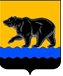 ГЛАВА ГОРОДА НЕФТЕЮГАНСКА постановлениег.НефтеюганскО награжденииВ соответствии с Положением о наградах и почётном звании муниципального образования город Нефтеюганск, утвержденным решением Думы города Нефтеюганска от 31.10.2016 № 30-VI, представленными ходатайствами заместителя председателя Нефтеюганской городской общественной организации «Ветераны Чернобыля» А.А.Дейкалова от 13.11.2019 № 032, исполняющего обязанности директора департамента экономического развития администрации города Нефтеюганска Д.Ю.Невердас от 19.11.2019 № ИСХ.ДЭР-09-03-11-2059-9, директора муниципального автономного учреждения «Центр молодежных инициатив» И.В.Юшко от 06.11.2019 № 960, исполняющего обязанности председателя комитета культуры и туризма администрации города Нефтеюганска Н.Н.Поливенко от 18.11.2019 № ИСХ.ККиТ – 2256-9 постановляю:1.Наградить:1.1.Почётной грамотой главы города Нефтеюганска:1.1.1.за активное участие в общественной жизни города и поддержку Чернобыльского движения в городе Нефтеюганске:1.1.2.за активное участие в общественной жизни города Нефтеюганска и в связи с годовщиной со Дня завершения работ по сооружению защитного «Саркофага» на Чернобыльской атомной электростанции:1.2.Благодарственным письмом главы города Нефтеюганска:1.2.1.за многолетний добросовестный труд, безупречную работу и в связи с 50-летним юбилеем:1.2.2.за многолетний добросовестный труд, безупречную работу и в связи с 70-летним юбилеем:1.2.3.за вклад в социально-экономическое развитие города и активное участие в проведении Всемирной недели качества в городе Нефтеюганске:2.Вручить лицам, указанным в пункте 1 настоящего постановления, подарочно-сувенирную продукцию, цветы согласно приложению.3.Департаменту по делам администрации города (Прокопович П.А.) разместить постановление на официальном сайте органов местного самоуправления города Нефтеюганска в сети Интернет.4.Контроль исполнения постановления оставляю за собой.Глава города Нефтеюганска            	                                                    С.Ю.ДегтяревПриложение к постановлениюглавы города Нефтеюганскаот 26.11.2019 № 84Подарочно-сувенирная продукция, цветыот 26.11.2019         № 84АнуфриеваОлега Валентиновича-председателя Сургутской городской общественной организации «Ветераны Чернобыля».СтебличаАлександра Васильевича-заместителя председателя Нефтеюганской городской общественной организации «Ветераны Чернобыля»;Чистякова Михаила Александровича-члена Нефтеюганской городской общественной организации «Ветераны Чернобыля».ЖичкоТатьяну Владимировну-сторожа муниципального автономного учреждения «Центр молодежных инициатив»;ЮнусовуЕлену Александровну-преподавателя муниципального бюджетного учреждения дополнительного образования «Детская школа искусств».БуровуЛилию Васильевну-преподавателя муниципального бюджетного учреждения дополнительного образования «Детская школа искусств».-коллектив общества с ограниченной ответственностью «Агора»;-коллектив общества с ограниченной ответственностью «Активная Молодежь Города»;-коллектив общества с ограниченной ответственностью «Гармония»;-коллектив общества с ограниченной ответственностью «Мясокомбинат «Сургутский»;-коллектив общества с ограниченной ответственностью «Промышленная фирма «Движение»;-коллектив местной общественной организации города Нефтеюганска «Спортивно-оздоровительный клуб фитнеса и спортивной аэробики «Грация»;-коллектив муниципального бюджетного учреждения «Центр физической культуры и спорта «Жемчужина Югры»;-коллектив индивидуального предпринимателя Дремина Виктора Андреевича;-коллектив индивидуального предпринимателя Клениной Наталии Викторовны;-коллектив индивидуального предпринимателя Корелиной Надежды Борисовны;-коллектив индивидуального предпринимателя Липового Владимира Степановича;-коллектив индивидуального предпринимателя Муфтахова Ильнура Ринатовича;-коллектив индивидуального предпринимателя Приборщенко Залины Александровны;-коллектив индивидуального предпринимателя Симоняна Артака Манвеловича;-коллектив индивидуального предпринимателя Тузова Аркадия Владимировича;-коллектив индивидуального предпринимателя Урюмцевой Евгении Юрьевны;-коллектив индивидуального предпринимателя Фомичевой Елены Сергеевны;-коллектив индивидуального предпринимателя Хозяшевой Светланы Сергеевны;-коллектив индивидуального предпринимателя Шадыматова Фирдавса Халимовича.№ п/пНаименованиеКоличество (штук)Багетная рамка 24Бланк почетной грамоты с символикой города2Бланк благодарственного письма с символикой города22Подарочные пакеты24